Додаток до рішення виконавчого комітету___ ___________ 2022 року № _____ЗАТВЕРДЖЕНО Наказ Міністерства оборони України
07 березня 2022 року № 84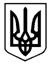 КОНТРАКТ
 добровольця територіальної оборони№ 1001-Д-01-22Командир добровольчого формування Вараської міської територіальної громади №1                                                                (власна назва територіальної громади)_______________________________________________________________________________                                                           (прізвище, ім’я та по-батькові командира)з одного боку (надалі - Командир), та громадянин України (або іноземець чи особа без громадянства, який перебуває в Україні на законних підставах впродовж останніх п’яти років)________________________________________________________________________ (прізвище, ім’я та по-батькові_______________________________________________________________________________число, місяць, рік народження, ідентифікаційний номер, місце проживання або місце реєстрації_______________________________________________________________________________ серія і номер паспорта, коли і ким виданий)з іншого боку (надалі - Доброволець),на добровільній основі, на час виконання державних та/або громадських обов’язків, перебуваючи під захистом Держави, маючи усі права, свободи, гарантії, закріплені Конституцією України, Кодексом законів про працю України, відповідно до Закону України «Про основи національного спротиву» від 27 січня 2022 року № 2024-IX (надалі - Закон №2024-IX) та Положення про добровольчі формування територіальних громад, затверджене Постановою Кабінету Міністрів України від 29.12.2021 № 1449 (надалі - Положення), уклали цей Контракт добровольця територіальної оборони (надалі - Контракт) про наступне:1. Доброволець ознайомився із законами та іншими нормативно-правовими актами України щодо національного спротиву, добровольчих формувань територіальних громад (далі - ДФТГ), територіальної оборони і добровільно бере на себе зобов’язання:виконувати завдання територіальної оборони в межах відповідної територіальної громади протягом строку дії Контракту, відповідно до вимог визначених Законом України «Про основи національного спротиву», Положенням та іншими нормативно-правовими актами України, що регулюють порядок діяльності добровольчих формувань територіальних громад, та цим Контрактом;додержуватися Конституції України та законів України та нормативно-правових актів при виконувати завдань та повноважень територіальної оборони, виконувати державні та/або громадські обов’язки в інтересах Українського народу;додержуватись та виконувати складену присягу добровольця територіальної оборони, викладену в Додатку до цього Контракту;дорожити честю і гідністю члена ДФТГ;вміло володіти та застосовувати особисту та/або надану Збройними Силами України зброю (мисливську, стрілецьку, інші види озброєння та боєприпаси до них у порядку, визначеному Кабінетом Міністрів України); додержуватися правил і заходів безпеки під час поводження зі зброєю; постійно підвищувати рівень професійних знань, вмінь та навичок;не розголошувати інформацію, що становить державну таємницю, інформацію про добровольчі формування, інформацію з обмеженим доступом та інформацію, яка стала відомою у зв’язку з виконанням обов’язків за цим Контрактом, Законом та Положенням.2. На Добровольця, який зарахований до складу ДФТГ та уклав цей Контракт, поширюється дія статутів Збройних Сил України.3. На Добровольця, який уклав цей Контракт, поширюються гарантії соціального і правового захисту, передбачені Законом України «Про соціальний і правовий захист військовослужбовців та членів їх сімей» та ст. 119 Кодексу законів про працю України.4. Держава, від імені якої виступає Командир, зобов’язується забезпечити належні умови для виконання Добровольцем, покладених на нього завдань:додержання його прав і свобод, прав членів його сім’ї, включаючи надання пільг, гарантій соціального і правового захисту, установлених Конституцією України, Кодексом законів про працю України, Законом України «Про основи національного спротиву», Законом України «Про соціальний і правовий захист військовослужбовців та членів їх сімей», Положенням та іншими нормативно-правовими актами, які визначають статус членів добровольчих формувань територіальної громади;підготовку до виконання завдань територіальної оборони;створення умов для систематичного вдосконалення теоретичних знань і практичних навичок;забезпечення матеріально-технічними засобами та фінансуванням діяльності добровольчих формувань за рахунок і в межах коштів Державного бюджету України, місцевих бюджетів, а також з інших джерел, не заборонених законодавством.5. Цей Контракт є строковим та укладається строком на три роки, але в будь-якому випадку цей контракт припиняється та втрачає чинність при припиненні та/або скасуванні воєнного стану.6. Контракт може бути достроково припинено (розірвано) з ініціативи Командира або Добровольця в порядку та на підставах, визначених Положенням.7. Сторони зобов’язуються не пізніше ніж за три місяці до закінчення строку контракту повідомити одна одну про бажання або небажання укладати новий Контракт чи відмову в його укладенні.8. Контракт укладено у чотирьох примірниках, які мають однакову юридичну силу та зберігаються:у командира військової частини Сил територіальної оборони ЗСУ;у територіальному центрі комплектування та соціальної підтримки;у Командира;у Добровольця.9. При вирішенні питань, не передбачених цим Контрактом, сторони керуються вимогами законів та інших нормативно-правових актів.10. У разі порушення умов, визначених Контрактом, сторони несуть відповідальність згідно із законом.11. Умови Контракту можуть бути змінені або доповнені тільки за згодою сторін у письмовій формі.12. Підписи Сторін:13. Контракт набирає чинності з «___» ______________ 20__________________________________________________________________________________ _______________________________________________________________________________ _______________________________________________________________________________   (найменування та номер ДФТГ, особистий підпис, прізвище та ініціали командира)«___» _______________ 20___ р.14. Підпис Добровольця про отримання примірника Контракту_______________________________________________________________________________                                            (особистий підпис, прізвище та ініціали громадянина України)15. Строк Контракту продовжено до_______________________________________________________________________________                                                                 (строк, до якого продовжено дію Контракту)_______________________________________________________________________________ _______________________________________________________________________________ _______________________________________________________________________________
                      (найменування та номер ДФТГ, особистий підпис, прізвище та ініціали командира)«___» _______________ 20___ р.16. Чинність Контракту припинено «___»_______________ 20___ р. у зв’язку з_______________________________________________________________________________                                            (підстави припинення Контракту, дата виключення добровольця)_______________________________________________________________________________ _______________________________________________________________________________ _______________________________________________________________________________ _______________________________________________________________________________
                     (найменування та номер ДФТГ, особистий підпис, прізвище та ініціали командира)Керуючий справамивиконавчого комітету							Сергій ДЕНЕГА_______________________________________________
(особистий підпис, прізвище та ініціали Добровольця)_________________________________________
(підпис, прізвище та ініціали Командира)«___» _______________ 20___ р.«___» _______________ 20___ р.